REQUERIMENTO Nº 806/2018Requer informações acerca da contratação de profissionais fisioterapeutas na Clínica de  Fisioterapia  Dr. Afonso Ramos da Rede Pública de Saúde, no município de Santa Bárbara d´Oeste.Senhor Presidente,Senhores Vereadores, CONSIDERANDO que a Constituição Federal e Estadual estabelece que seja função precípua do parlamento o acompanhamento dos atos do poder Executivo e, portanto há a necessidade de informações oficiais para que essa atividade possa ser de fato exercida, e entendendo que estas informações podem contribuir com o planejamento de políticas públicas municipais;CONSIDERANDO que, este vereador vem sendo questionado sobre a demora no atendimento quanto aos agendamento para passar por sessões de fisioterapia, e que muitos pacientes acabam por interromper seus tratamentos por conta da demora no atendimento, CONSIDERANDO que, se faz necessário a busca por informações, para que sejam transmitidas à população barbarense, para que haja transparência nas ações do Poder Executivo municipal, dando publicidade e divulgação ao Poder Legislativo municipal;CONSIDERANDO por fim que é necessário que seja revisto este cenário por parte da Administração Municipal, para que cada vez mais sejam prestados aos cidadãos serviços de excelência, principalmente no campo da saúde, onde a vida é o maior bem, e um atendimento rápido pode salvar essas vidas;REQUEIRO que, nos termos do Art. 10, Inciso X, da Lei Orgânica do município de Santa Bárbara d’Oeste, combinado com o Art. 63, Inciso IX, do mesmo diploma legal, seja oficiado o Excelentíssimo Senhor Prefeito Municipal para que encaminhe a esta Casa de Leis as seguintes informações: 1º) A administração Pública pretende contratar profissionais fisioterapeutas para na Clínica de  Fisioterapia  Dr. Afonso Ramos da Rede Pública de Saúde,no município de Santa Bárbara d´Oeste?  2º) Sendo a resposta positiva ao item 1º, Informar a data de contratação, e quantos profissionais serão contratados e como serão contatados;3º) Sendo ainda a resposta negativa, justifique o motivo; 4º) A Administração pública tem conhecimento quanto a demora nos agendamento e atendimento para realizar as sessões de fisioterapia? 5º) Sendo ainda a resposta negativa, justifique o motivo? 6º) Sendo ainda a resposta positiva, por qual motivo até o momento não houve contratação de mais profissionais fisioterapeutas? 7º) A Administração pública tem algum planejamento que visa sanar o problema enfrentado pela população que necessita passar por sessões de fisioterapia? 8º) Atualmente com quantos profissionais fisioterapeutas conta o município?9º) Quantos profissionais fisioterapeutas encontram-se trabalhando? Informar nomes10º) Quantos profissionais fisioterapeutas encontram-se afastados? Informar nomes11º) Desses profissionais que encontram-se trabalhando qual é o horários de atendimento e o local de atendimento à população? 9º) Existe a possibilidade da Administração Pública contratar profissionais fisioterapeutas para atender a população que necessita do Sistema Único De Saúde para dar continuidade ao tratamento e assim ter um acompanhamento adequado quanto à saúde?  10º) Sendo ainda resposta positiva ao item 9º, qual previsão? 11º) A Administração Pública acredita que com o quadro de profissionais fisioterapeutas é o suficiente para atender uma demanda como no município de Santa Barbara d´Oeste? 12º) Sendo a resposta positiva ao item 11º, então porque a demora nos agendamentos? 13º) Outras informações que julgarem necessárias? Plenário “Dr. Tancredo Neves”, em 12 de junho de 2018.JESUS VENDEDOR-Vereador / Vice Presidente-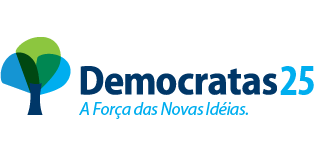 